ГУБЕРНАТОР САРАТОВСКОЙ ОБЛАСТИПОСТАНОВЛЕНИЕот 21 июля 2016 г. N 183ОБ УТВЕРЖДЕНИИ ТИПОВОГО ПОЛОЖЕНИЯ ОБ ОБЩЕСТВЕННЫХСОВЕТАХ ПРИ ИСПОЛНИТЕЛЬНЫХ ОРГАНАХ ОБЛАСТИВо исполнение части 2 статьи 4 Закона Саратовской области от 9 декабря 2015 года N 165-ЗСО "О некоторых вопросах организации и осуществления общественного контроля на территории Саратовской области" постановляю:1. Утвердить Типовое положение об общественных советах при исполнительных органах области согласно приложению.(в ред. постановления Губернатора Саратовской области от 01.12.2023 N 309)2. Утратил силу. - Постановление Губернатора Саратовской области от 01.12.2023 N 309.3. Контроль за исполнением настоящего постановления возложить на вице-губернатора области - руководителя аппарата Губернатора области Пивоварова И.И.(п. 3 в ред. постановления Губернатора Саратовской области от 07.09.2020 N 294)4. Министерству информации и печати области опубликовать настоящее постановление в течение десяти дней со дня его подписания.5. Настоящее постановление вступает в силу со дня его официального опубликования.ГубернаторСаратовской областиВ.В.РАДАЕВПриложениек постановлениюГубернатора Саратовской областиот 21 июля 2016 г. N 183ТИПОВОЕ ПОЛОЖЕНИЕОБ ОБЩЕСТВЕННЫХ СОВЕТАХ ПРИ ОРГАНАХИСПОЛНИТЕЛЬНОЙ ВЛАСТИ ОБЛАСТИI. Общие положения1. Общественные советы при исполнительных органах области (далее - общественные советы) призваны обеспечить учет потребностей и интересов граждан Российской Федерации, защиту прав и свобод граждан Российской Федерации и прав общественных объединений при осуществлении государственной политики в части, относящейся к сфере деятельности исполнительных органов области, а также в целях осуществления общественного контроля за деятельностью соответствующих исполнительных органов области.(в ред. постановления Губернатора Саратовской области от 01.12.2023 N 309)2. Общественные советы являются постоянно действующими консультативно-совещательными органами общественного контроля.3. Целью деятельности общественных советов является осуществление общественного контроля за деятельностью исполнительных органов области, включая рассмотрение проектов разрабатываемых общественно значимых нормативных правовых актов, участие в мониторинге качества оказания государственных услуг, рассмотрение ежегодных планов деятельности исполнительных органов области и отчета об их исполнении, а также иных вопросов, предусмотренных законодательством.(в ред. постановления Губернатора Саратовской области от 01.12.2023 N 309)4. В своей деятельности общественные советы руководствуются Конституцией Российской Федерации, федеральными конституционными законами, федеральными законами, Уставом (Основным Законом) Саратовской области, настоящим Типовым положением об общественных советах при исполнительных органах области (далее - Типовым положением) и иными нормативными правовыми актами.(в ред. постановления Губернатора Саратовской области от 01.12.2023 N 309)5. Обеспечение деятельности общественных советов осуществляют исполнительные органы области в порядке, установленном соответствующими исполнительными органами области.(в ред. постановления Губернатора Саратовской области от 01.12.2023 N 309)II. Права и обязанности общественных советов6. Общественные советы вправе:а) рассматривать ежегодные планы соответствующей сферы деятельности исполнительных органов области, а также участвовать в подготовке публичного отчета по их исполнению;(в ред. постановления Губернатора Саратовской области от 01.12.2023 N 309)б) проводить слушания по приоритетным направлениям деятельности исполнительных органов области;(в ред. постановления Губернатора Саратовской области от 01.12.2023 N 309)в) утверждать результаты общественных обсуждений решений и отчетов исполнительных органов области по итогам общественной экспертизы нормативных правовых актов;(в ред. постановления Губернатора Саратовской области от 01.12.2023 N 309)г) участвовать в оценке эффективности государственных закупок исполнительного органа области;(в ред. постановления Губернатора Саратовской области от 01.12.2023 N 309)д) взаимодействовать со средствами массовой информации по освещению вопросов, обсуждаемых на заседаниях;е) осуществлять общественный контроль в случаях и порядке, предусмотренных законодательством Российской Федерации;ж) пользоваться иными правами, предусмотренными законодательством Российской Федерации.7. Общественные советы совместно с руководителями исполнительных органов области вправе определить перечень иных приоритетных правовых актов и важнейших вопросов, относящихся к соответствующей сфере деятельности исполнительных органов области, которые подлежат обязательному рассмотрению на заседаниях общественных советов.(в ред. постановления Губернатора Саратовской области от 01.12.2023 N 309)8. Для реализации указанных прав общественные советы наделяются следующими полномочиями:а) приглашать на заседания руководителей исполнительных органов области, по согласованию руководителей территориальных органов федеральных органов исполнительной власти, представителей общественных объединений и организаций;(в ред. постановления Губернатора Саратовской области от 01.12.2023 N 309)б) создавать по вопросам, отнесенным к компетенции общественных советов, комиссии и рабочие группы;в) приглашать по согласованию к работе общественных советов граждан Российской Федерации, общественные объединения и иные организации, а также иные объединения граждан Российской Федерации, представители которых не вошли в состав общественных советов, непосредственно и (или) путем представления ими отзывов, предложений и замечаний в порядке, определяемом председателями общественных советов;г) организовывать проведение общественных экспертиз проектов нормативных правовых актов, разрабатываемых исполнительными органами области;(в ред. постановления Губернатора Саратовской области от 01.12.2023 N 309)д) запрашивать в соответствии с законодательством Российской Федерации у органов государственной власти, органов местного самоуправления, государственных и муниципальных организаций, иных органов и организаций, осуществляющих в соответствии с федеральными законами отдельные публичные полномочия, необходимую для осуществления общественного контроля информацию, за исключением информации, содержащей сведения, составляющие государственную тайну, сведения о персональных данных, и информации, доступ к которой ограничен федеральными законами;е) утратил силу. - Постановление Губернатора Саратовской области от 01.12.2023 N 309;ж) информировать органы власти области и широкую общественность о выявленных в ходе контроля нарушениях;з) по согласованию с руководителями исполнительных органов области создавать в информационно-телекоммуникационной сети "Интернет" собственные сайты, в том числе с возможностью предоставления онлайн-услуг (интернет-трансляций заседаний общественных советов, открытия дискуссионных модерируемых площадок (форумов), личных кабинетов членов общественных советов и т.п.).(в ред. постановления Губернатора Саратовской области от 01.12.2023 N 309)9. Общественные советы обязаны:а) рассматривать вопросы, включенные в перечень вопросов, обязательных для рассмотрения на заседаниях общественных советов;б) рассматривать проекты социально значимых нормативных правовых актов и иных документов, разрабатываемых исполнительными органами области;(в ред. постановления Губернатора Саратовской области от 01.12.2023 N 309)в) участвовать в мониторинге качества оказания государственных услуг исполнительными органами области;(в ред. постановления Губернатора Саратовской области от 01.12.2023 N 309)г) нести иные обязанности, предусмотренные законодательством Российской Федерации.III. Порядок формирования общественных советов10. Членами общественного совета не могут быть лица, замещающие государственные должности Российской Федерации, государственные должности Саратовской области, государственные должности иного субъекта Российской Федерации, должности государственной гражданской службы (государственной службы иного вида), должности муниципальной службы, муниципальные должности, а также другие лица, которые в соответствии с Федеральным законом от 4 апреля 2005 года N 32-ФЗ "Об Общественной палате Российской Федерации" не могут быть членами Общественной палаты Российской Федерации.11. Срок полномочий членов общественного совета устанавливается исполнительным органом области самостоятельно, но составляет не менее двух и не более трех лет с момента проведения первого заседания общественного совета вновь сформированного состава.(в ред. постановления Губернатора Саратовской области от 01.12.2023 N 309)12. Общественный совет формируется на основе добровольного участия в их деятельности граждан Российской Федерации.Состав общественного совета формируется исполнительным органом области совместно с Общественной палатой области (по согласованию). В состав общественного совета по согласованию включаются представители профессиональных объединений и иных социальных групп, осуществляющих свою деятельность в сфере полномочий соответствующего исполнительного органа области.(в ред. постановления Губернатора Саратовской области от 01.12.2023 N 309)13. Состав общественного совета формируется из числа кандидатов, выдвинутых в члены общественного совета, в следующих пропорциях:а) кандидаты в члены общественного совета в количестве 1/2 от указанного в пункте 14 настоящего Типового положения количественного состава общественного совета выдвигаются по согласованию общественными объединениями и иными негосударственными некоммерческими организациями, научными и образовательными организациями, расположенными на территории Саратовской области;б) кандидаты в члены общественного совета в количестве 1/4 от указанного в пункте 14 настоящего Типового положения количественного состава общественного совета выдвигаются Общественной палатой области;в) кандидаты в члены общественного совета в количестве 1/4 от указанного в пункте 14 настоящего Типового положения количественного состава общественного совета выдвигаются исполнительным органом области.(в ред. постановления Губернатора Саратовской области от 01.12.2023 N 309)14. Количественный состав общественного совета определяется соответствующим исполнительным органом области с учетом сохранения пропорций, указанных в пункте 13 настоящего Типового положения. Общая численность членов каждого из общественных советов не должна быть менее 12 и более 48 человек.(в ред. постановления Губернатора Саратовской области от 01.12.2023 N 309)15. Утратил силу. - Постановление Губернатора Саратовской области от 22.11.2016 N 423.16. В целях формирования состава общественного совета на официальном сайте соответствующего исполнительного органа области в информационно-телекоммуникационной сети "Интернет" размещается уведомление о начале процедуры формирования состава общественного совета (далее - уведомление).(в ред. постановления Губернатора Саратовской области от 01.12.2023 N 309)В случае формирования состава общественного совета в связи с истечением срока полномочий действующего состава уведомление должно быть размещено на официальном сайте соответствующего исполнительного органа области в информационно-телекоммуникационной сети "Интернет" не позднее чем за 3 месяца до истечения полномочий членов общественного совета действующего состава.(в ред. постановления Губернатора Саратовской области от 01.12.2023 N 309)В уведомлении должны быть указаны требования к кандидатам в члены общественного совета, срок и адрес направления организациями и лицами, указанными в пункте 13 настоящего Типового положения, писем о выдвижении кандидатов в состав общественного совета. К уведомлению должны быть приложены форма согласия кандидата на выдвижение его кандидатуры в общественный совет и опубликование его персональных данных, а также форма подтверждения отсутствия у кандидата ограничений для вхождения в состав общественного совета. Указанный срок не может составлять менее одного месяца с момента размещения уведомления на официальном сайте исполнительного органа области в информационно-телекоммуникационной сети "Интернет".(в ред. постановления Губернатора Саратовской области от 01.12.2023 N 309)17. 1/2 состава общественного совета из числа кандидатов, выдвинутых Общественной палатой области и исполнительным органом области, утверждается соответствующим приказом исполнительного органа области в течение 7 рабочих дней со дня истечения срока, установленного частью третьей пункта 16 настоящего Типового положения.(в ред. постановлений Губернатора Саратовской области от 07.09.2020 N 294, от 01.12.2023 N 309)18. Кандидаты в члены общественного совета направляют в исполнительный орган области следующие документы:(в ред. постановления Губернатора Саратовской области от 01.12.2023 N 309)а) заявление о включении в общественный совет по форме согласно приложению N 1 к настоящему Типовому положению;б) анкета кандидата в члены общественного совета по форме согласно приложению N 2 к настоящему Типовому положению;в) согласие на обработку персональных данных по форме согласно приложению N 3 к настоящему Типовому положению.19. При выдвижении кандидатов, указанных в пункте 13 настоящего Типового положения, кандидаты в члены общественного совета направляют также:а) решение о выдвижении кандидата, принятое общественным объединением и (или) иной негосударственной некоммерческой организацией, научной и (или) образовательной организацией, расположенными на территории Саратовской области, советом Общественной палаты области;б) письмо руководителя исполнительного органа области, содержащее предложение о выдвижении кандидата.(в ред. постановления Губернатора Саратовской области от 01.12.2023 N 309)20. Общественные объединения и иные негосударственные некоммерческие организации, научные и образовательные организации, Общественная палата области (по согласованию) и исполнительные органы области в течение 30 дней с момента размещения уведомления о начале процедуры формирования состава общественного совета направляют в исполнительный орган области письмо о выдвижении кандидатов в члены общественного совета, в котором указывается фамилия, имя, отчество кандидата, дата его рождения, сведения о месте работы кандидата, гражданстве, о его соответствии требованиям, предъявляемым к кандидатам в члены общественного совета, биографическую справку кандидата, согласие кандидата на выдвижение его в члены общественного совета и опубликование его персональных данных, а также подтверждение отсутствия у него ограничений для вхождения в состав общественного совета.(в ред. постановления Губернатора Саратовской области от 01.12.2023 N 309)21. В течение 10 рабочих дней со дня завершения приема писем о выдвижении кандидатов в члены общественного совета исполнительный орган области формирует сводный перечень выдвинутых кандидатов с указанием принадлежности кандидатов к исполнительному органу области.(в ред. постановления Губернатора Саратовской области от 01.12.2023 N 309)22. Исполнительный орган области включает в сводный список всех кандидатов, представленных организациями и лицами, за исключением кандидатов, которые не могут быть членами общественного совета в соответствии с пунктом 10 настоящего Типового положения.(в ред. постановления Губернатора Саратовской области от 01.12.2023 N 309)23. Биографические данные кандидатов, о выдвижении которых в общественный совет поступили письма, подлежат опубликованию на сайте исполнительного органа области в течение одного рабочего дня с даты поступления указанных писем в объеме, указанном в согласии на опубликование персональных данных кандидата.(в ред. постановления Губернатора Саратовской области от 01.12.2023 N 309)24. Члены общественного совета из числа кандидатов, выдвинутых Общественной палатой области и исполнительным органом области, утвержденные приказом исполнительного органа области, в течение 5 рабочих дней со дня получения от исполнительного органа области сводного списка всех кандидатов направляют исполнительному органу области рекомендации по утверждению членами общественного совета кандидатов, выдвинутых общественными объединениями и иными некоммерческими организациями, научными и образовательными организациями.(в ред. постановлений Губернатора Саратовской области от 07.09.2020 N 294, от 01.12.2023 N 309)25. Исполнительный орган области не позднее 15 рабочих дней со дня получения рекомендаций по утверждению членами общественного совета кандидатов, выдвинутых общественными объединениями и иными некоммерческими организациями, научными и образовательными организациями, утверждает приказом исполнительного органа области состав общественного совета.(в ред. постановлений Губернатора Саратовской области от 07.09.2020 N 294, от 01.12.2023 N 309)26. В течение 5 рабочих дней со дня подписания приказа, указанного в пункте 25 настоящего Типового положения, исполнительный орган области размещает информацию о составе общественного совета на официальном сайте исполнительного органа области, а также направляет кандидатам уведомление о включении (об отказе во включении) в члены общественного совета.(в ред. постановлений Губернатора Саратовской области от 07.09.2020 N 294, от 01.12.2023 N 309)27. В случае досрочного прекращения полномочий члена общественного совета утверждение нового члена общественного совета осуществляется в течение 30 календарных дней исполнительным органом области.(в ред. постановления Губернатора Саратовской области от 01.12.2023 N 309)28. Полномочия члена общественного совета прекращаются в случаях:а) истечения срока его полномочий;б) подачи им заявления о выходе из состава общественного совета;в) вступления в законную силу вынесенного в отношении него обвинительного приговора суда;г) признания его недееспособным, безвестно отсутствующим или умершим на основании решения суда, вступившего в законную силу;д) назначения его на государственную должность Российской Федерации и субъекта Российской Федерации, должность государственной гражданской службы Российской Федерации и субъекта Российской Федерации, муниципальную должность и должность муниципальной службы или избрания на выборную должность в органе местного самоуправления;е) его смерти;ж) получения гражданства иностранного государства.IV. Органы общественных советов29. Члены общественного совета на первом заседании избирают председателя общественного совета и его заместителя.30. Председатель общественного совета избирается из членов общественного совета из числа кандидатур, выдвинутых совместно Общественной палатой области и руководителем исполнительного органа области, либо членами общественного совета (включая возможное самовыдвижение).(в ред. постановления Губернатора Саратовской области от 01.12.2023 N 309)В качестве кандидатов на должность председателя общественного совета могут быть выдвинуты лица, имеющие значительный опыт работы в сфере полномочий исполнительного органа области.(в ред. постановления Губернатора Саратовской области от 01.12.2023 N 309)V. Порядок деятельности общественных советов31. Первое заседание общественного совета проводится не позднее чем через 30 дней после утверждения состава общественного совета.32. Общественный совет осуществляет свою деятельность в соответствии с планом работы на год, согласованным с руководителем исполнительного органа области и утвержденным председателем общественного совета, определяя перечень вопросов, рассмотрение которых на заседаниях общественного совета является обязательным.(в ред. постановления Губернатора Саратовской области от 01.12.2023 N 309)33. Основной формой деятельности общественного совета являются заседания, которые проводятся не реже одного раза в квартал и считаются правомочными при присутствии на нем не менее половины его членов. По решению председателя общественного совета может быть проведено внеочередное заседание.34. Решения общественного совета по рассмотренным вопросам принимаются открытым голосованием простым большинством голосов (от числа присутствующих).35. При равенстве голосов решающим является голос председательствующего на заседании.(п. 35 в ред. постановления Губернатора Саратовской области от 01.12.2023 N 309)36. Решения общественного совета отражаются в протоколах его заседаний, утверждаемых в течение 10 календарных дней со дня заседания общественного совета, копии которых представляются ответственным секретарем общественного совета членам общественного совета в течение 15 календарных дней со дня утверждения протокола. Информация о решениях общественного совета, одобренных на заседаниях общественного совета, заключения и результаты экспертиз по рассмотренным проектам нормативных правовых актов и иным документам, план работы на год, а также ежегодный отчет об итогах деятельности общественного совета в обязательном порядке подлежат опубликованию в информационно-телекоммуникационной сети "Интернет", в том числе на интернет-ресурсах, согласованных с исполнительным органом области.(в ред. постановления Губернатора Саратовской области от 01.12.2023 N 309)37. Члены общественного совета, не согласные с решением общественного совета, вправе изложить свое особое мнение, которое в обязательном порядке вносится в протокол заседания.38. За 10 календарных дней до начала заседания общественного совета ответственные за рассмотрение вопросов члены общественного совета представляют секретарю общественного совета информационные и иные материалы. Секретарь общественного совета за 5 календарных дней до начала заседания общественного совета представляет указанные материалы руководителю исполнительного органа области и членам общественного совета.(в ред. постановления Губернатора Саратовской области от 01.12.2023 N 309)39. Председатель общественного совета:а) организует работу общественного совета и председательствует на его заседаниях;б) подписывает протоколы заседаний и другие документы общественного совета;в) формирует при участии членов общественного совета и утверждает план работы, повестку заседания и состав экспертов и иных лиц, приглашаемых на заседание общественного совета;г) контролирует своевременное уведомление членов общественного совета о дате, месте и повестке предстоящего заседания, а также об утвержденном плане работы общественного совета;д) вносит предложения по проектам документов и иных материалов для обсуждения на заседаниях общественного совета и согласует их;е) контролирует своевременное направление членам общественного совета протоколов заседаний и иных документов и материалов;ж) вносит предложения и согласовывает состав информации о деятельности общественного совета, обязательной для размещения на официальном сайте исполнительного органа области в информационно-телекоммуникационной сети "Интернет";(в ред. постановления Губернатора Саратовской области от 01.12.2023 N 309)з) взаимодействует с руководителем исполнительного органа области по вопросам реализации решений общественного совета;(в ред. постановления Губернатора Саратовской области от 01.12.2023 N 309)и) принимает решение, в случае необходимости, о проведении заочного заседания общественного совета, решения на котором принимаются путем опроса его членов;к) принимает меры по предотвращению и (или) урегулированию конфликта интересов у членов общественного совета.40. Заместитель председателя общественного совета:а) по поручению председателя общественного совета председательствует на заседаниях в его отсутствие (отпуск, болезнь и т.п.);б) участвует в подготовке планов работы общественного совета, формировании состава экспертов и иных лиц, приглашаемых на заседание общественного совета;в) обеспечивает коллективное обсуждение вопросов, внесенных на рассмотрение общественного совета.41. Члены общественного совета имеют право:а) вносить предложения по формированию повестки дня заседаний общественного совета;б) возглавлять комиссии и рабочие группы, формируемые общественным советом;в) предлагать кандидатуры экспертов для участия в заседаниях общественного совета;г) участвовать в подготовке материалов по рассматриваемым вопросам;д) представлять свою позицию по результатам рассмотренных материалов при проведении заседания общественного совета путем опроса в срок не более 10 календарных дней с даты направления им материалов;е) в установленном порядке знакомиться с обращениями граждан, в том числе направленными с использованием информационно-телекоммуникационной сети "Интернет", о нарушении их прав, свобод и законных интересов в сфере компетенции соответствующего исполнительного органа области, а также с результатами рассмотрения таких обращений;(в ред. постановления Губернатора Саратовской области от 01.12.2023 N 309)ж) принимать участие в заседаниях коллегии соответствующего исполнительного органа области;(в ред. постановления Губернатора Саратовской области от 01.12.2023 N 309)з) принимать участие в порядке, определяемом руководителем исполнительного органа области, в приеме граждан, осуществляемом должностными лицами исполнительного органа области;(в ред. постановления Губернатора Саратовской области от 01.12.2023 N 309)и) запрашивать отчетность о реализации рекомендаций общественного совета, направленных исполнительному органу области;(в ред. постановления Губернатора Саратовской области от 01.12.2023 N 309)к) оказывать соответствующему исполнительному органу области, при котором образован общественный совет, содействие в разработке проектов нормативных правовых актов и иных юридически значимых документов;(в ред. постановления Губернатора Саратовской области от 01.12.2023 N 309)л) свободно выйти из общественного совета по собственному желанию;м) входить в состав конкурсной и аттестационной комиссий в исполнительном органе области;(в ред. постановления Губернатора Саратовской области от 01.12.2023 N 309)н) входить по решению уполномоченного лица в состав комиссии по соблюдению требований к служебному поведению и урегулированию конфликта интересов.42. Члены общественного совета обладают равными правами при обсуждении вопросов и голосовании.43. Члены общественного совета обязаны лично участвовать в заседаниях общественного совета и не вправе делегировать свои полномочия другим лицам. Члены общественного совета исполняют свои обязанности на общественных началах.44. Ответственный секретарь общественного совета:а) уведомляет членов общественного совета о дате, месте и повестке предстоящего заседания, а также об утвержденном плане работы общественного совета;б) готовит и согласует с председателем общественного совета проекты документов и иных материалов для обсуждения на заседаниях общественного совета;в) ведет, оформляет, согласует с председателем общественного совета и рассылает членам общественного совета протоколы заседаний и иные документы и материалы;г) хранит документацию общественного совета и готовит в установленном порядке документы для архивного хранения и уничтожения;д) в случае проведения заседания общественного совета путем опроса его членов обеспечивает направление всем членам общественного совета необходимых материалов и сбор их мнений по результатам рассмотрения материалов;е) готовит и согласовывает с председателем общественного совета состав информации о деятельности общественного совета, обязательной для размещения на официальном сайте исполнительного органа области в информационно-телекоммуникационной сети "Интернет".(в ред. постановления Губернатора Саратовской области от 01.12.2023 N 309)45. Члены общественного совета обязаны соблюдать Кодекс этики члена общественного совета, который утверждается общественным советом.46. Общественный совет в срок до 15 января года, следующего за отчетным в целях обобщения практики работы направляет в министерство внутренней политики и общественных отношений области и Общественную палату области ежегодный отчет о своей работе.(в ред. постановлений Губернатора Саратовской области от 28.01.2021 N 36, от 01.12.2023 N 309)Приложение N 1к Типовому положениюоб общественных советахпри исполнительных органах области                                       ____________________________________                                       (наименование исполнительного органа                                       ____________________________________                                                    области)                                       от _________________________________                                              (фамилия, имя, отчество)                                 Заявлениео включении в общественный совет при _________________________________________________________________________________________________________________               (наименование исполнительного органа области)    Я, ____________________________________________________________________                   (фамилия, имя, отчество (при наличии)прошу включить меня в состав общественного совета при ________________________________________________________________________________________________               (наименование исполнительного органа области)    В   случае   согласования  моей  кандидатуры  подтверждаю  соответствиетребованиям,  предъявляемым к члену общественного совета при исполнительноморгане власти области, и выражаю свое согласие войти в состав общественногосовета.    К заявлению прилагаю:    анкету кандидата в общественный совет;    согласие на обработку персональных данных;    решение  о  выдвижении  кандидата  в  члены  общественного совета/копиюписьма ____________________________________________________________________               (наименование должности руководителя организации)содержащего предложение о выдвижении кандидата в члены общественного совета(при наличии).    "__" _____________ 20__ года          ______________ __________________                                            (подпись)         (Ф.И.О.)Приложение N 2к Типовому положениюоб общественных советахпри исполнительных органах области                                  Анкетакандидата в члены общественного совета при ___________________________________________________________________________________________________________               (наименование исполнительного органа области)Приложение N 3к Типовому положениюоб общественных советахпри исполнительных органах области    Я _____________________________________________________________________        (фамилия, имя, отчество (при наличии), дата рождения лица)___________________________________________________________________________    (наименование основного документа, удостоверяющего личность, и его                                реквизиты)проживающий(ая) по адресу: _______________________________________________,в  порядке  и на условиях, определенных Федеральным законом от 27 июля 2006года N 152-ФЗ "О персональных данных", выражаю _______________________________________________________________________________________________________               (наименование исполнительного органа области)расположенному(ной) по адресу: ____________________________________________(далее  - оператор), согласие на обработку персональных данных, указанных ванкете кандидата в общественный совет при ___________________________________________________________________________________________________________.               (наименование исполнительного органа области)Я предоставляю оператору право осуществлять следующие действия с моими персональными данными: сбор, систематизация, накопление, хранение, уточнение (обновление, изменение), использование, обезличивание, блокирование, уничтожение персональных данных, передача персональных данных по запросам органов государственной власти Саратовской области в рамках их полномочий с использованием машинных носителей или по каналам связи с соблюдением мер, обеспечивающих их защиту от несанкционированного доступа, размещение их на официальном сайте исполнительного органа области в информационно-телекоммуникационной сети "Интернет" и (или) на странице исполнительного органа области, размещенной на официальном интернет-сайте исполнительных органов области. Оператор вправе осуществлять смешанную (автоматизированную и неавтоматизированную) обработку моих персональных данных посредством внесения их в электронную базу данных, включения в списки (реестры) и отчетные формы, предусмотренные документами, регламентирующими представление отчетных данных (документов). Срок действия настоящего согласия ограничен сроком полномочий общественного совета, членом которого я являюсь.Я оставляю за собой право отозвать настоящее согласие посредством составления соответствующего письменного документа, который может быть направлен мной в адрес оператора по почте заказным письмом с уведомлением о вручении либо вручен лично под расписку уполномоченному представителю оператора.В случае получения моего письменного заявления об отзыве настоящего согласия на обработку персональных данных оператор обязан уничтожить мои персональные данные, но не ранее срока, необходимого для достижения целей обработки моих персональных данных. Я ознакомлен(а) с правами субъекта персональных данных, предусмотренными Федеральным законом от 27 июля 2006 года N 152-ФЗ "О персональных данных".    "__" _______________ 20__ года          _____________ _________________                                              (подпись)        (Ф.И.О.)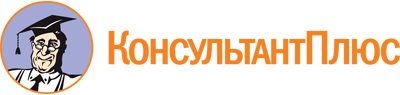 Постановление Губернатора Саратовской области от 21.07.2016 N 183
(ред. от 01.12.2023)
"Об утверждении Типового положения об общественных советах при исполнительных органах области"Документ предоставлен КонсультантПлюс

www.consultant.ru

Дата сохранения: 06.06.2024
 Список изменяющих документов(в ред. постановлений Губернатора Саратовской областиот 22.11.2016 N 423, от 07.09.2020 N 294, от 28.01.2021 N 36,от 01.12.2023 N 309)Список изменяющих документов(в ред. постановлений Губернатора Саратовской областиот 22.11.2016 N 423, от 07.09.2020 N 294, от 28.01.2021 N 36,от 01.12.2023 N 309)Список изменяющих документов(в ред. постановления Губернатора Саратовской области от 01.12.2023 N 309)Список изменяющих документов(в ред. постановления Губернатора Саратовской области от 01.12.2023 N 309)N п/пСведения о кандидатеГрафа для заполнения1.Фамилия, имя, отчество (при наличии)2.Должность3.Дата рождения4.Место жительства5.Контактный телефон6.E-mail (при наличии)7.Уровень образования, наименование учебного заведения8.Наличие ученого звания, ученой степени9.Трудовая деятельность за последние 5 лет10.Общественная деятельность11.Наличие (отсутствие) неснятой или непогашенной судимости12.Дополнительная информацияСписок изменяющих документов(в ред. постановления Губернатора Саратовской области от 01.12.2023 N 309)